		Na  temelju članka  57.  Poslovnika  Općinskog  vijeća  Općine  Ernestinovo (Službeni  glasnik Općine Ernestinovo, broj 1/13, 4/13, 1/17, 3/18) sazivam6.  SJEDNICU  OPĆINSKOG  VIJEĆAOPĆINE  ERNESTINOVOkoja će se održati dana  14. prosinca 2021.  (utorak) s  početkom u 18.00  sati  u  vijećnici  Općine  Ernestinovo,  u  Ernestinovu,  V.  Nazora  64  te  predlažem  sljedećiD n e v n i   r e dUsvajanje zapisnika sa 5. sjednice Vijeća, Donošenje Odluke o III. Izmjenama i dopunama Proračuna Općine Ernestinovo za 2021. godinu, sa  zakonom propisanim programima,Donošenje Proračuna Općine Ernestinovo za 2022. godinu s projekcijama proračuna za 2023. i 2024., sa zakonom propisanim programima,Donošenje Odluke o izvršenju proračuna Općine Ernestinovo za 2022. godinuDonošenje Odluke o raspoređivanju sredstava za financiranje političkih stranaka i vijećnika  Općinskog vijeća Općine Ernestinovo izabranih s liste grupe birača  u 2022. godiniDonošenje Odluke  o isplati novčane paušalne naknade za podmirivanje troškova prehraneDonošenje Odluke o određivanju naziva ulice u naselju ErnestinovoDonošenje Godišnjeg plana razvoja sustava civilne zaštite jedinica lokalne i područne samouprave za 2022.g. s financijskim učincima za trogodišnje razdobljeDonošenje Smjernica za organizaciju i razvoj sustava civilne zaštite na područjuOpćine Ernestinovo za razdoblje od 2022.-2025.g.Donošenje Odluke o dodjeli božićnih poklon paketa djeci od rođenje do zaključno4. razreda osnovne škole za Božić 2021. godineDonošenje Odluke o isplati dara za djecu korisnicima zajamčene minimalne novčanenaknade povodom božićnih blagdanaRaznoU slučaju   nemogućnosti  dolaska   na  sjednicu, molimo  Vas da o  tome  obavijestite Jedinstveni upravni odjel OE,  na  tel.: 270-226Predsjednik Općinskog          									Vijeća								Krunoslav DragičevićPRILOZI:Zapisnik sa 5. sjednice Vijeća, Prijedlog Odluke o III. Izmjenama i dopunama Proračuna Općine Ernestinovo za 2021. godinu, sa  zakonom propisanim programima,Prijedlog Proračuna Općine Ernestinovo za 2022. godinu s projekcijama proračuna za 2023. i 2024., sa zakonom propisanim programima,Prijedlog Odluke o izvršenju proračuna Općine Ernestinovo za 2022. godinuPrijedlog Odluke o raspoređivanju sredstava za financiranje političkih stranaka i vijećnika  Općinskog vijeća Općine Ernestinovo izabranih s liste grupe birača  u 2022. godiniPrijedlog Odluke  o isplati novčane paušalne naknade za podmirivanje troškova prehranePrijedlog Odluke o određivanju naziva ulice u naselju ErnestinovoGodišnji plan razvoja sustava civilne zaštite jedinica lokalne i područne samouprave za 2022.g. s financijskim učincima za trogodišnje razdobljeSmjernica za organizaciju i razvoj sustava civilne zaštite na područjuOpćine Ernestinovo za razdoblje od 2022.-2025.g.Prijedlog Odluke o dodjeli božićnih poklon paketa djeci od rođenje do zaključno4. razreda osnovne škole za Božić 2021. godinePrijedlog Odluke o isplati dara za djecu korisnicima zajamčene minimalne novčanenaknade povodom božićnih blagdana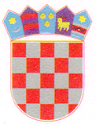 REPUBLIKA HRVATSKAOsječko-baranjska  županijaOpćina  ErnestinovoOpćinsko vijećeKLASA: 021-05/21-01/10URBROJ: 2158/04-01-21-1Ernestinovo,  09. prosinca   2021.